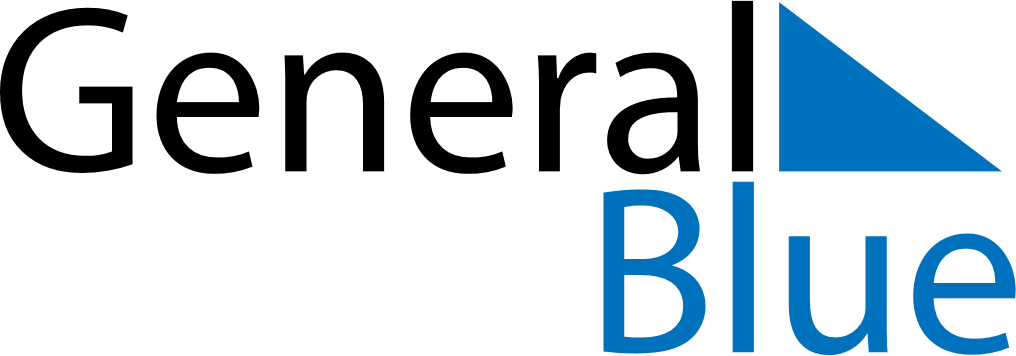 April 2024April 2024April 2024April 2024April 2024April 2024Dunlewy, Ulster, IrelandDunlewy, Ulster, IrelandDunlewy, Ulster, IrelandDunlewy, Ulster, IrelandDunlewy, Ulster, IrelandDunlewy, Ulster, IrelandSunday Monday Tuesday Wednesday Thursday Friday Saturday 1 2 3 4 5 6 Sunrise: 7:03 AM Sunset: 8:08 PM Daylight: 13 hours and 5 minutes. Sunrise: 7:01 AM Sunset: 8:10 PM Daylight: 13 hours and 9 minutes. Sunrise: 6:58 AM Sunset: 8:12 PM Daylight: 13 hours and 14 minutes. Sunrise: 6:56 AM Sunset: 8:14 PM Daylight: 13 hours and 18 minutes. Sunrise: 6:53 AM Sunset: 8:16 PM Daylight: 13 hours and 23 minutes. Sunrise: 6:51 AM Sunset: 8:18 PM Daylight: 13 hours and 27 minutes. 7 8 9 10 11 12 13 Sunrise: 6:48 AM Sunset: 8:20 PM Daylight: 13 hours and 31 minutes. Sunrise: 6:46 AM Sunset: 8:22 PM Daylight: 13 hours and 36 minutes. Sunrise: 6:43 AM Sunset: 8:24 PM Daylight: 13 hours and 40 minutes. Sunrise: 6:41 AM Sunset: 8:26 PM Daylight: 13 hours and 45 minutes. Sunrise: 6:38 AM Sunset: 8:28 PM Daylight: 13 hours and 49 minutes. Sunrise: 6:36 AM Sunset: 8:30 PM Daylight: 13 hours and 54 minutes. Sunrise: 6:33 AM Sunset: 8:32 PM Daylight: 13 hours and 58 minutes. 14 15 16 17 18 19 20 Sunrise: 6:31 AM Sunset: 8:34 PM Daylight: 14 hours and 2 minutes. Sunrise: 6:28 AM Sunset: 8:36 PM Daylight: 14 hours and 7 minutes. Sunrise: 6:26 AM Sunset: 8:38 PM Daylight: 14 hours and 11 minutes. Sunrise: 6:23 AM Sunset: 8:40 PM Daylight: 14 hours and 16 minutes. Sunrise: 6:21 AM Sunset: 8:41 PM Daylight: 14 hours and 20 minutes. Sunrise: 6:19 AM Sunset: 8:43 PM Daylight: 14 hours and 24 minutes. Sunrise: 6:16 AM Sunset: 8:45 PM Daylight: 14 hours and 29 minutes. 21 22 23 24 25 26 27 Sunrise: 6:14 AM Sunset: 8:47 PM Daylight: 14 hours and 33 minutes. Sunrise: 6:12 AM Sunset: 8:49 PM Daylight: 14 hours and 37 minutes. Sunrise: 6:09 AM Sunset: 8:51 PM Daylight: 14 hours and 41 minutes. Sunrise: 6:07 AM Sunset: 8:53 PM Daylight: 14 hours and 46 minutes. Sunrise: 6:05 AM Sunset: 8:55 PM Daylight: 14 hours and 50 minutes. Sunrise: 6:02 AM Sunset: 8:57 PM Daylight: 14 hours and 54 minutes. Sunrise: 6:00 AM Sunset: 8:59 PM Daylight: 14 hours and 58 minutes. 28 29 30 Sunrise: 5:58 AM Sunset: 9:01 PM Daylight: 15 hours and 3 minutes. Sunrise: 5:56 AM Sunset: 9:03 PM Daylight: 15 hours and 7 minutes. Sunrise: 5:53 AM Sunset: 9:05 PM Daylight: 15 hours and 11 minutes. 